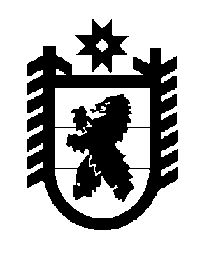 Российская Федерация Республика Карелия    ПРАВИТЕЛЬСТВО РЕСПУБЛИКИ КАРЕЛИЯРАСПОРЯЖЕНИЕот  29 декабря 2017 года № 757р-Пг. Петрозаводск В соответствии со статьей 1331 Трудового кодекса Российской Федерации:	1. Одобрить и подписать подготовленное Республиканской трехсторонней комиссией по регулированию социально-трудовых отношений дополнительное соглашение № 1 к Соглашению между Правительством Республики Карелия, Союзом организаций профсоюзов в Республике Карелия и Региональным объединением работодателей Республики Карелия «Союз промышленников и предпринимателей (работодателей) Республики Карелия» о минимальной заработной плате в Республике Карелия (далее – дополнительное соглашение).	2. Управлению труда и занятости Республики Карелия принять меры по присоединению к Соглашению о минимальной заработной плате в Республике Карелия с учетом изменений, внесенных дополнительным соглашением, работодателей, осуществляющих деятельность на территории Республики Карелия и не участвовавших в заключении дополнительного соглашения, за исключением организаций, финансируемых из федерального бюджета, в установленном законодательством порядке.Исполняющий обязанности
Главы Республики Карелия                                                             А.Е. Чепик 